AprilSMC FRANCE TRIP 2014: 3.4. - 28.4.20162016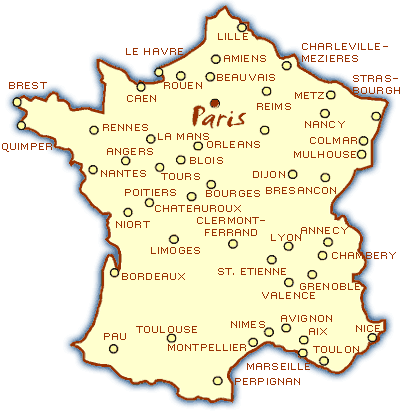 MondayTuesdayWednesdayThursdayFridaySaturdaySunday123DepartureChristchurch45678910Paris/ToulouseToulouseschoolToulouseschoolToulouseschoolToulouseCarcassonne or AlbiToulousefamiliesAvignon11121314151617AvignonPalais des PapesAvignonNîmes Arènes Maison CarréTour Magne AvignonPont du GardUzèsAvignonOrange AmphithéâtreAmiens CathedralAmiens MarchéMusée AlbertThiepval/LonguevalAmiens Arras tunnels NZ memorial18192021222324EvreuxfamiliesEvreuxfamilies/schoollanguage dayParisNotre DameTour EiffelParisin groupsParisin groups ParisVersaillesParisin groups25262728293031Parismarché BastilleBateau moucheDeparture ParisSingaporeStop OverArrival ChristchurchTerm 2 StartAvignon: 5 nights in a hostel. Day trips to Nîmes, Pont du Gard, Uzès, Orange.Amiens: Evreux: 2 nights in families. Group activities related to the Shared Histories project. School visit.Paris:  6 nights in a Youth Hostel. Activities in small groups, day trip to Versailles.Singapore. Activities depending on flight schedule: Swimming pool, city tour or beach